 IEGULDĪJUMS TAVĀ NĀKOTNĒ!    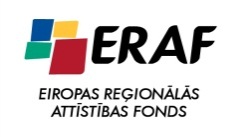 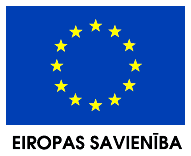 Realizēts projekts „Ūdenssaimniecības attīstība Inčukalna novada Inčukalna ciemā II kārta”Pašvaldības SIA “Vangažu avots” 2013.gada 25.septembrī noslēdza Vienošanos ar Centrālo finanšu un līgumu aģentūru par Eiropas Savienības un  Eiropas Reģionālās attīstības fonda (turpmāk - ERAF) līdzfinansējuma piešķiršanu, lai īstenotu projektu „Ūdensaimniecības attīstība Inčukalna novada Inčukalna ciemā II kārta” (projekta Nr. 3DP/3.4.1.1.0/13/APIA/CFLA/042). Projekta mērķi:Uzlabot ūdensapgādes kvalitāti;Paplašināt centralizēto ūdensapgādes tīklu, t.sk., rekonstruējot esošo tīklu;Novērst patērētājiem piegādātā ūdens piesārņojumu, ūdens noplūdes un zudumus;Rekonstruēt esošo artēzisko aku, kas nodrošinās pietiekamu dzeramā ūdens apjomu jaunu pieslēgumu gadījumos;Izbūvēt ūdens rezervuāru, kas nodrošinās Inčukalna iedzīvotājus ar atbilstošu dzeramā ūdens spiedienu un dzeramā ūdens rezervēmProjekta Nr. 3DP/3.4.1.1.0/13/APIA/CFLA/042  „Ūdensaimniecības attīstība Inčukalna novada Inčukalna ciemā II kārta” ietvaros ir beigušies visi paredzētie būvniecības darbi, kurus  veica SIA „Vidzemes energoceltnieks”. Projekta ietvaros ir rekonstruēts un izbūvēts jauns ūdensvads ar kopējo garumu 2202,4 m, rekonstruēts dziļurbums,  izbūvēta 1 ūdens sagatavošanas stacija un izbūvēts ūdens rezervuārs.Projekta kopējās izmaksas sastādīja 473 420,23 euro, no kurām attiecināmās izmaksas ir 392 023,57 euro. Atbalsta summa – ERAF līdzfinansējums 85% no attiecināmajām izmaksām ir 333 220,04 euro.  